Тема: Площади фигурЦели: познакомить со способами сравнения фигур по площади; учить измерять площадь фигуры разными мерками, сопоставлять полученные результаты; закреплять изученные табличные случаи умножения и деления; совершенствовать вычислительные навыки и умение решать текстовые задачи; развивать внимание и логическое мышление; воспитывать сотрудничество, прививать любовь к родному краю.Планируемые результаты: учащиеся будут понимать значение понятия «площадь»; научатся самостоятельно сравнивать разными способами площади фигур; в дальнейшем будут применять теоретические знания на практике.Оборудование: большие геометрические фигуры (треугольник, квадрат, круг, прямоугольник, овал, пятиугольник); раздаточный материал, проектор, экран.Учебник: Математика. 3 класс. Учебник для общеобразовательных организаций. В 2 частях. Часть 2 / Г. В. Дорофеев, Т. Н. Миракова, Т. Б. Бука. – М.: Просвещение, 2018.  – (Перспектива).Ход урокаПсихологический настрой- Здравствуйте!  Меня зовут Нурзиля  Шакирьяновна.  Необычный день у насИ гостями полон класс.Что гостям сказать нам надо?Видеть вас мы очень рады!Все за парты дружно сели,На меня все посмотрели.Математика нас ждет – Начинаем устный счет!Устный счетЧтобы связать теплый пуховой платок (шаль), башкирским мастерицам требуется в   5 дней. Сколько шалей свяжет мастерица за 15 дней? (за 3 дня)Ежедневное употребление 20 граммов башкирского мёда  гарантирует здоровье, долголетие и хорошее настроение. Сколько граммов съест любитель меда за неделю? (140 граммов)На сабантуе тройка лошадей пробежала 24 км. Сколько километров пробежала каждая лошадь? (24 км)Минута чистописания- Откройте тетради, запишите сегодняшнее число,25 январяКлассная работа- Для минуты чистописания я приготовила логический ряд.8  16  24 - Кто догадался, какая закономерность? -  Продолжите логическую цепочку  до конца строки.Создание проблемной ситуации- Ученики на уроке сравнивали фигуры и подобрали схемы. О чём рассказывают эти схемы?  Чтобы  начать  урок,  мне  хотелось  бы  узнать,  какое  у  вас  настроение, есть ли, у вас желание узнать что-то новое сегодня? Хорошо.  Тогда  давайте  улыбнемся  друг  другу  и  с  хорошим настроением  начнем  наш  урок.  Мысленно  передайте  своему  товарищу положительные  эмоции,  поделитесь  капелькой  теплоты,  добра,  пожелайте друг другу удачи, ведь с маленькой удачи начинается большой успех. И  вашей  первой  удачей  будет  если  вы  разгадаете  ребус.  (слайд)  и узнаете с каким понятием будет связана тема нашего урока.Чтобы  начать  урок,  мне  хотелось  бы  узнать,  какое  у  вас  настроение, есть ли, у вас желание узнать что-то новое сегодня? Хорошо.  Тогда  давайте  улыбнемся  друг  другу  и  с  хорошим настроением  начнем  наш  урок.  Мысленно  передайте  своему  товарищу положительные  эмоции,  поделитесь  капелькой  теплоты,  добра,  пожелайте друг другу удачи, ведь с маленькой удачи начинается большой успех. И  вашей  первой  удачей  будет  если  вы  разгадаете  ребус.  (слайд)  и узнаете с каким понятием будет связана тема нашего урока.- Какая из этих фигур  занимает больше  места на плоскости?Вывод: Каждый  предмет или фигура занимает на плоскости определенное место и имеет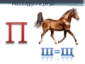 (площадь)Определение темы урока, постановка учебной задачи.- Сформулируйте тему урока.     - Какие задачи поставим перед собой?узнать, что такое площадь;научиться определять, сравнивать площади фигур несколькими способами.- Вам знакомо слово «площадь»? (площадь города, квартиры) Да, это слово многозначное. - Вот какое определение даёт  словарь В. Даля: «Площадь – это величина, которая указывает, сколько места занимает фигура на плоскости». - Что указывает площадь?  (Сколько места занимает фигура на плоскости).Открытие новых знанийЗадание 1.-  Положите руку на парту, рука заняла место на парте. Также у вас на партах лежат тетради, учебники, пеналы, фигуры. - Назовите предметы в классе, которые занимают больше места на плоскости, чем ваш учебник.  (парта, доска, картина, стенд и т.д.)- В этом случае говорят, что площадь учебника меньше площади парты, доски,  стенда и т.д., а площадь парты, стенда, доски больше, чем площадь учебника.- Как мы это определили? («на глаз»)Вывод: Это первый способ сравнения площадей фигур.Задание 2.-  Перед вами лежат геометрические фигуры. Возьмите круг и квадрат. Можно ли на глаз сравнить их площади? (да)- Будет ли это точным? Найдите другой способ сравнения. (Наложить одну фигуру на другую)- Какой вывод можно сделать? (Площадь квадрата больше площади круга, т.к. круг полностью поместился в квадрате).- Как можно назвать этот способ? (наложением)Вывод:  Второй способ – наложениемЗадание 3- Возьмите следующие две фигуры.  Подумайте, можно ли сравнить площади данных фигур первыми двумя способами. (Нет)- Почему?  (Трудно это сделать).Проблема. Что же делать? Будут какие-нибудь предложения?  (Посчитать количество клеток в каждой фигуре и сравнить).Вывод:  в первой фигуре 6 клеток, во второй  – 5 клеток. Значит площадь первой фигуры больше площади второй.-  Как называется  этот способ?- Обратимся к нашему помощнику. Откройте в учебниках стр. 17, найдите 3-ий абзац и прочитайте. (дети читают)- Чем же пользуются для измерения площади фигуры? (Специальными мерками)- От какого слова произошло слово «мерка»?- Какие фигуры можно использовать  для мерки? -  Мерки могут быть представлены в виде различных многоугольников.- Как назовем третий способ?3-ий способ. Сравнение площадей   заданной  меркойВывод: Назовите способы сравнения площадей фигур?«На глаз»      Наложением   С помощью мерки Работа в группах    (показываю  лоскутный  коврик)- Ребята, кто знает, что это? - Это лоскутный коврик для стула.      Этот коврик выполнен в технике одного из видов древнего ремесла башкирского народа – лоскутного шитья. На башкирском языке «Ҡорама юрған”.   Современное название – пэчворк. Материалом служат части ткани различных размеров, форм  и цветов, при сшивании которых получается коврик или покрывало. -Сейчас мы выполним лоскутную мозаику в технике  пэчворк.  Для этого нам нужно объединиться в группы. В файлах находятся   картонная основа для коврика, геометрические фигуры и инструкция по выполнению лоскутной мозаики.  Ребята, помните правила работы в группе. Работаем вместе и дружно. Говорим только по делу. Приступайте.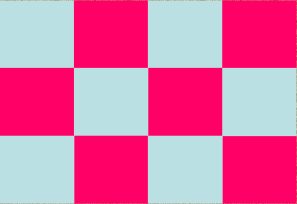 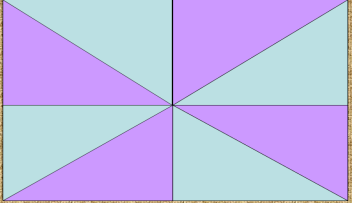 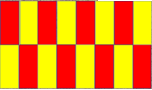                         12                                                        8                                                             16- Давайте сравним площади ковриков.- Сколько лоскутков понадобилось для  первой  группы на составление мозаики ? (12 лоскутков)-  Для  второй группы ? (8 лоскутков)- Для  третьей группы? (16 лоскутков)- Коврики одинаковые, а площадь получилась разной. В чём же проблема?Вывод: Мерка должна быть одинаковой формы и размера. Это обязательное условие.Физкультминутка - Вы, наверное, усталиНу,  тогда все дружно встали. Ножками потопалиРучками похлопалиВправо ниже наклоняйсяВлево тоже наклоняйсяПокружились, повертелисьИ на место все уселись.Глазки крепко закрываем,Дружно до пяти считаем1, 2, 3, 4, 5.Открываем, поморгаемИ работать продолжаем.VIII. Первичное закрепление- Закрепим наши знания. Составим  задачу о ковриках по заданной краткой записи.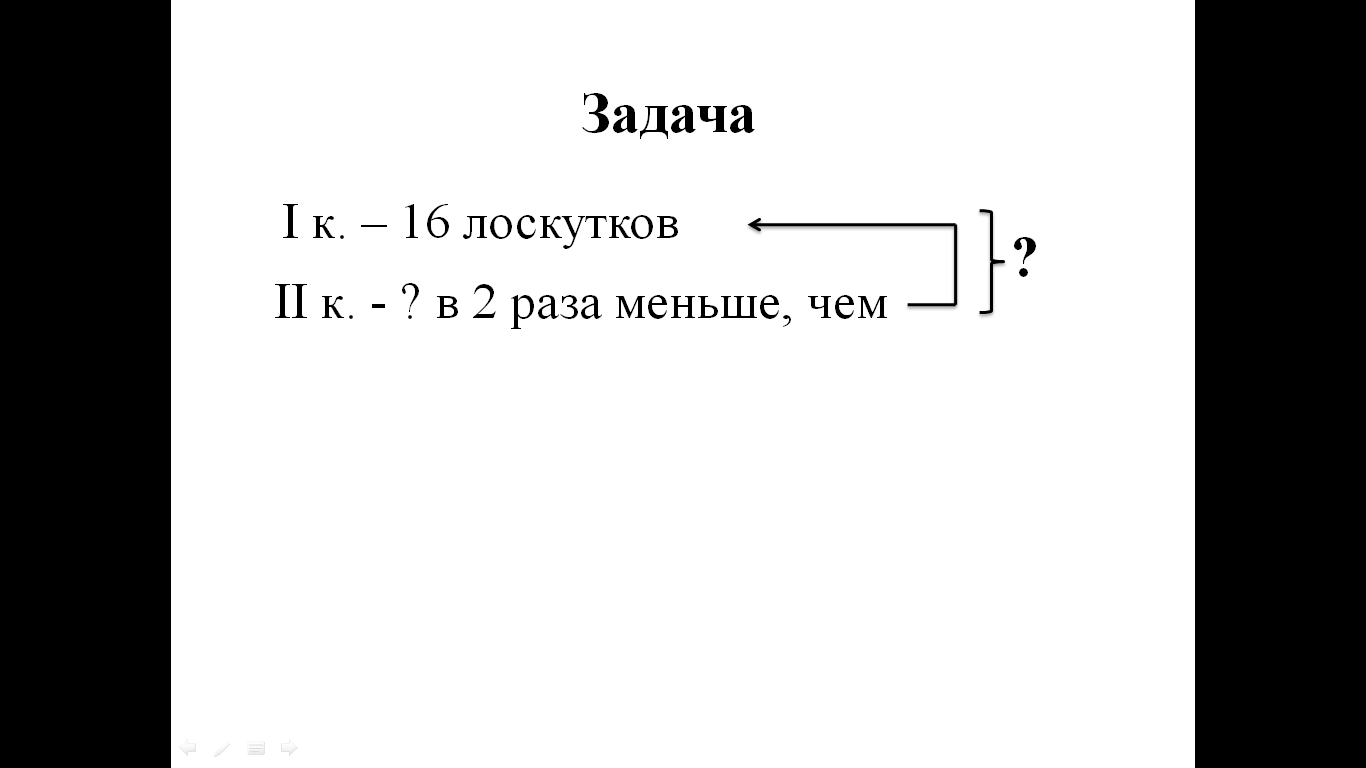 - Что спрашивается в задаче? - Можем ли мы сразу ответить на главный вопрос задачи? - Что сначала нужно узнать? - Запишите решение задачи.1) 16 : 2 = 8 (л.) – I к.2) 16 + 8 = 24 (л.) – всего Ответ: 24 лоскутка. IX.  Проверка знаний- Проверим полученные на уроке знания. Один ученик (сильный) работает с электронным приложением. Выполняет проверочную работу по теме «Способы сравнения площадей фигур». Для остальных я приготовила тесты на нетбуках.  Тест содержит всего 5 вопросов.  Нужно внимательно прочитать вопрос, затем выбрать один из вариантов ответа.   (Самостоятельная работа обучающихся)- Кто получил оценку «5»?  «4»?  «3»?  X. Итог урока- Ребята, еще по каким признакам научились сравнивать фигуры?- Теперь можете сказать, о чем говорят  эти схемы? (одинаковые по форме, но разные по площади)- Как определили? (на глаз)- Какие ещё способы сравнения фигур есть? (с помощью наложения фигур, с помощью мерки.)- Какое условие нужно соблюдать для третьего способа? (Мерки должны быть одинаковыми.)- Где мы можем применить полученные  знания? XI.   Домашнее задание1. По учебнику:  стр. 18, № 5.2. На портале Учи.ру по теме «Площади фигур».3. Творческое задание.  Дома измерить площади разных предметов, занести данные в таблицу по образцу. Указать способ сравнения. XII. Рефлексия    - Оцените свою работу на уроке с помощью мерок:пятиугольник – если вы узнали новое, было интересно;четырехугольник – если остались еще вопросы, треугольник – если ничего не поняли,  и вам было скучно. - Спасибо за урок!Предметы для сравнения по площадиРезультат сравненияРезультат сравненияСпособ сравненияПредметы для сравнения по площадиБольшая площадьМеньшая площадьСпособ сравненияУчебник математики+Крышка письменного стола+